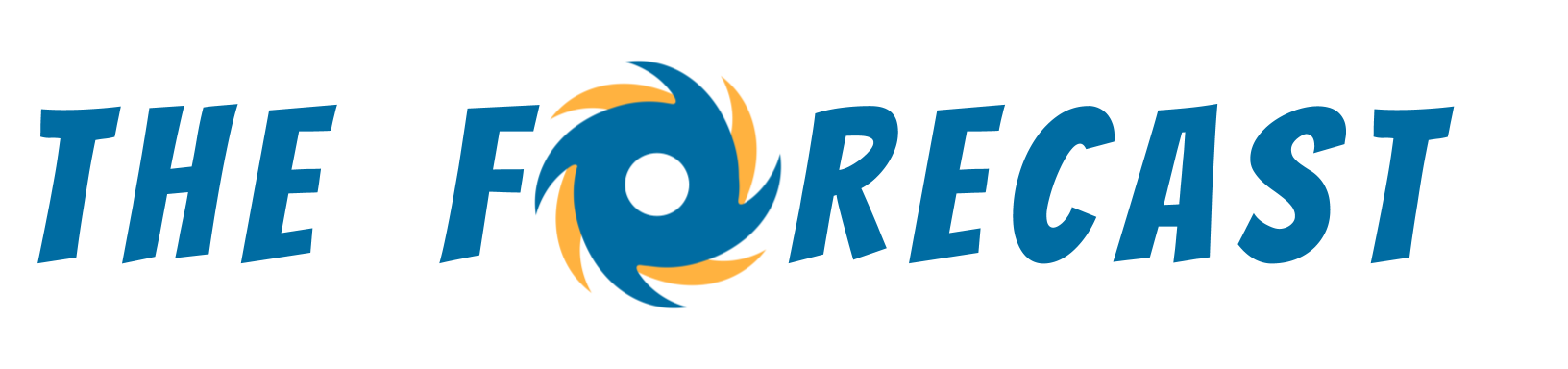 In This Issue... 
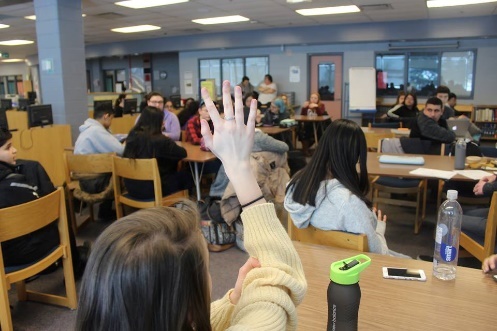 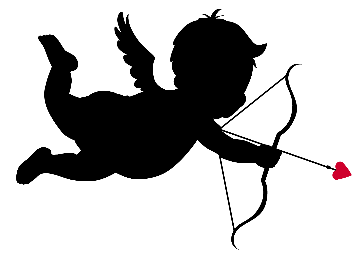 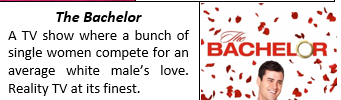 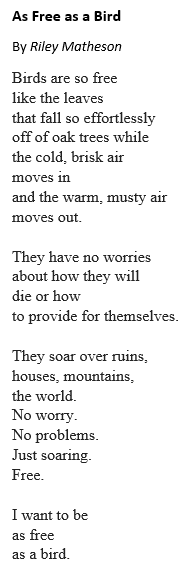 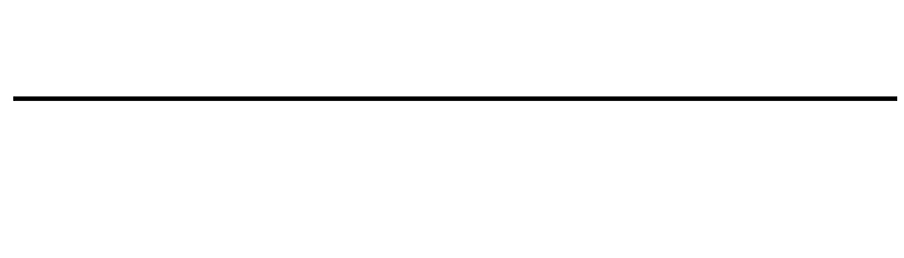 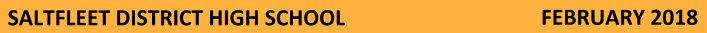 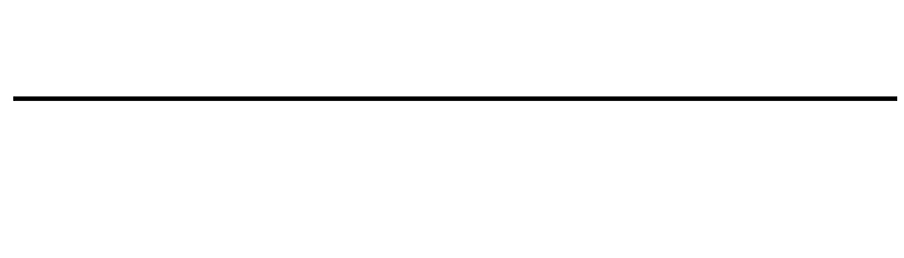 What are you waiting for? Read the paper!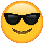 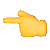 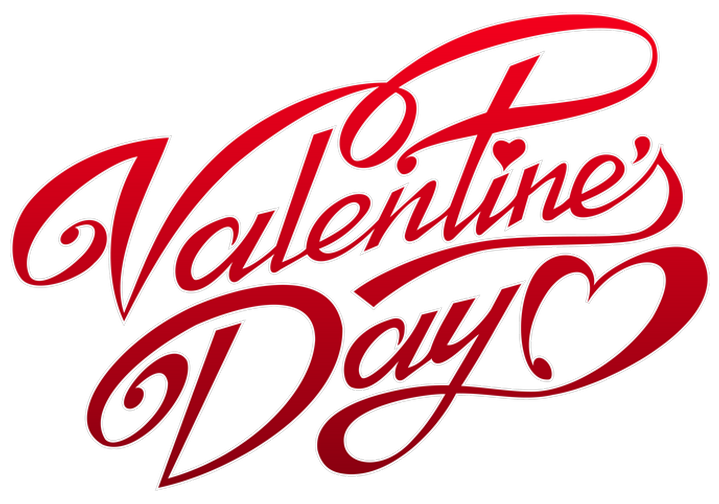 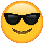 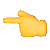 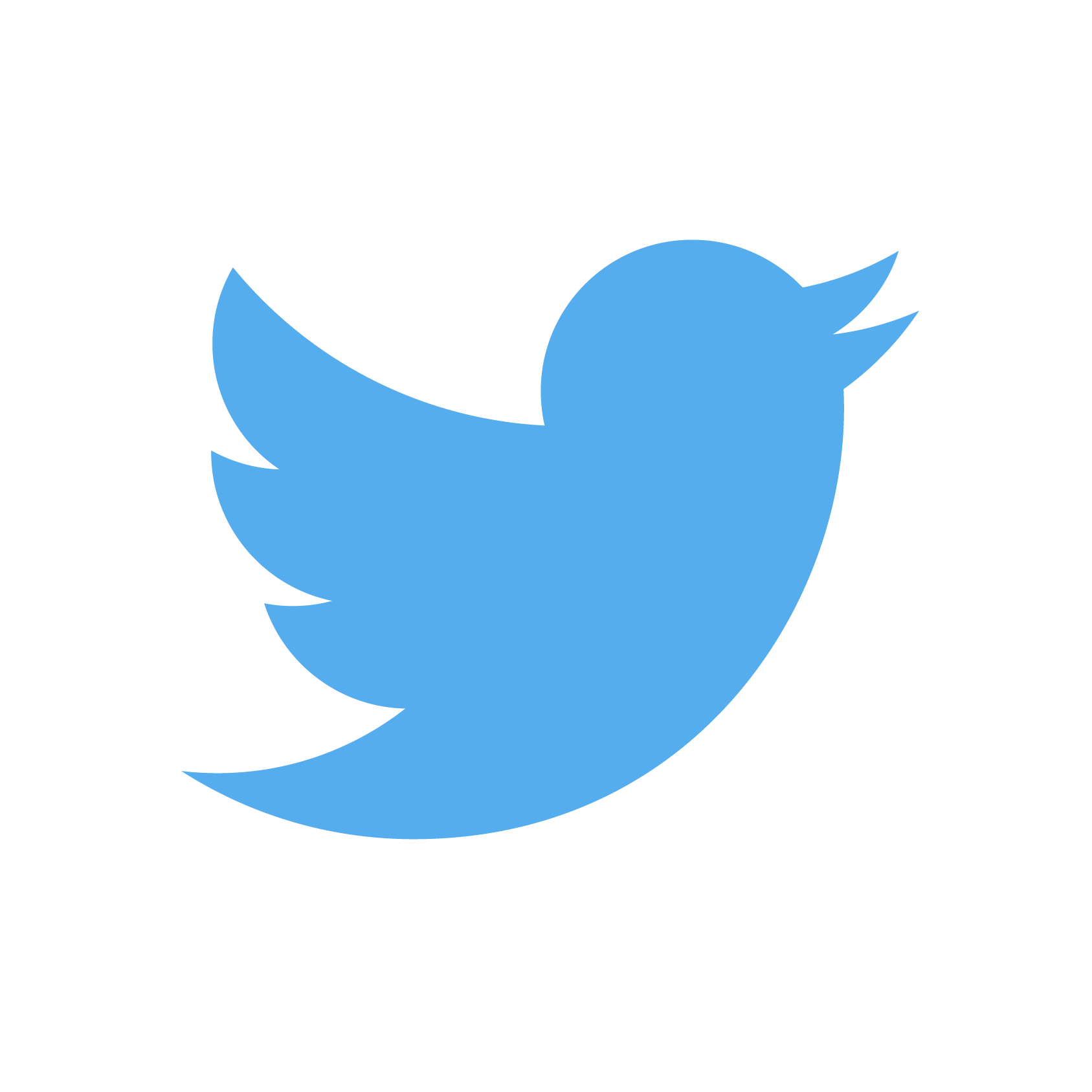 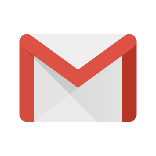      Come out and join The Forecast!We are currently transitioning from one teacher-advisor to another—and have no official meeting time or room. Do not worry, simple reach out to us on Twitter, Gmail or Instagram!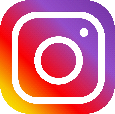 Note from the Editor	It’s finally semester two, and once again, we have to adapt to a new routine, new classes, maybe a different lunch, and different people to hang out with. Sometimes, it feels like it’s all too much again, especially for the seniors who just finished submitting their university and college applications and eagerly await a reply. For most, it’s just another semester, but for them, it’s the last semester they start in High School, and that’s scary. To relieve the tension, this month’s issue is strongly themed to love. Also, there’s a poetry surplus because if there’s one thing people love writing poetry about, it’s love. I encourage anyone who writes poetry to submit their work to the Forecast, even habitually—imagine being a monthly-published poet. Anyone who doesn’t write poetry is encouraged to try writing poetry. The newspaper is taking a very nice turn this month—I like to see it as a crossroad of destiny, and it definitely took the right path (the wrong path being everyone procrastinating their duties, a lackluster February issue—or no issue at all—and possibly the inevitable cessation of the Forecast). Our team has exponentially expanded this month, from two and a half to about seven (I’m bad at math so give or take like, five). I won’t drop names about who’s doing what in case they get hit by a truck or something. I will, however, list our new and upcoming/planned features:Horoscopes (I know, it’s Capri-corny, but every real newspaper’s doing it)Ask Hazel ColumnInformative Front PagePhotography ColumnCartoon PageMovie/Music Review ColumnsSaltfleet/Student Life ArticlesMoving forward, the Forecast still needs a lot of dedicated writers and contributors. Ideas are welcome, so feel free to contact us about anything. Opinion piece writers, creative writers, school event journalists, and monthly department representatives are in high demand. Good luck in semester two, and make sure you enjoy the second half of the school year. -Aloe,       Editor in chief and professional short man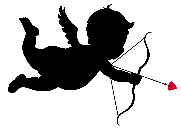 Valentine'sHoroscopes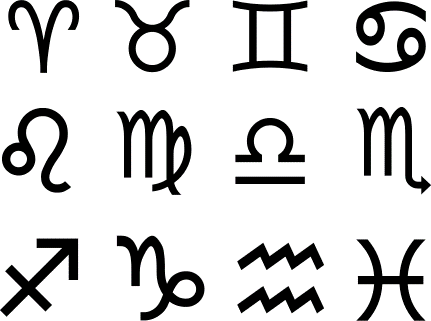 POETRY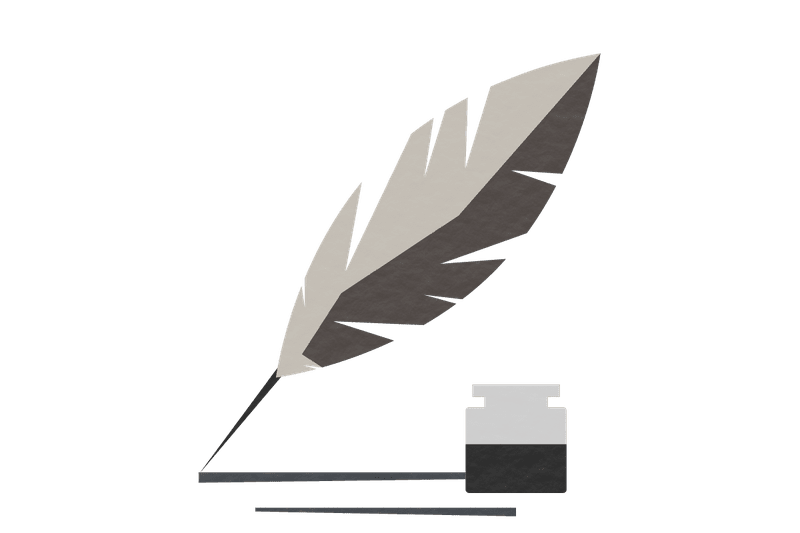 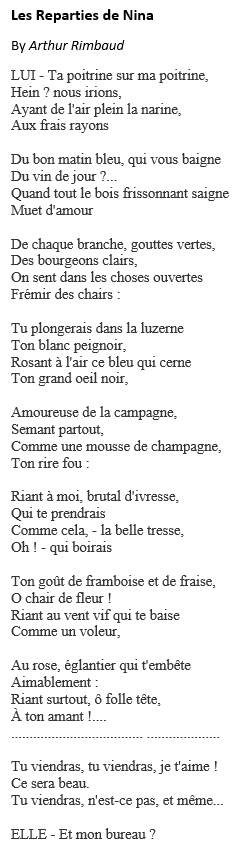 “You know you're in love when you can't fall asleep because reality is finally better than your dreams.” -Dr. Seuss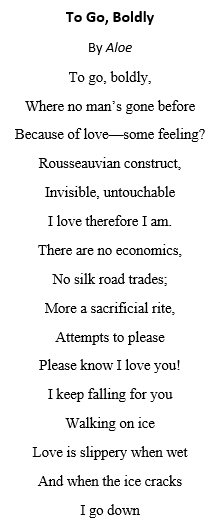 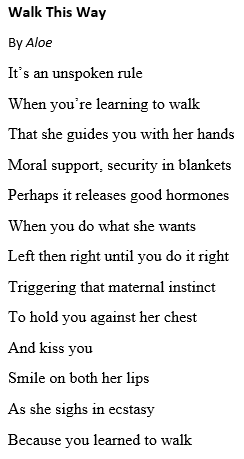 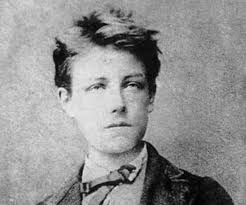 (Poetry Continued)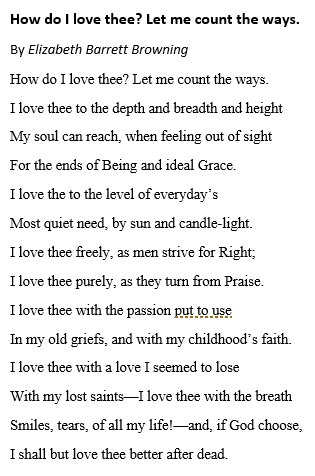 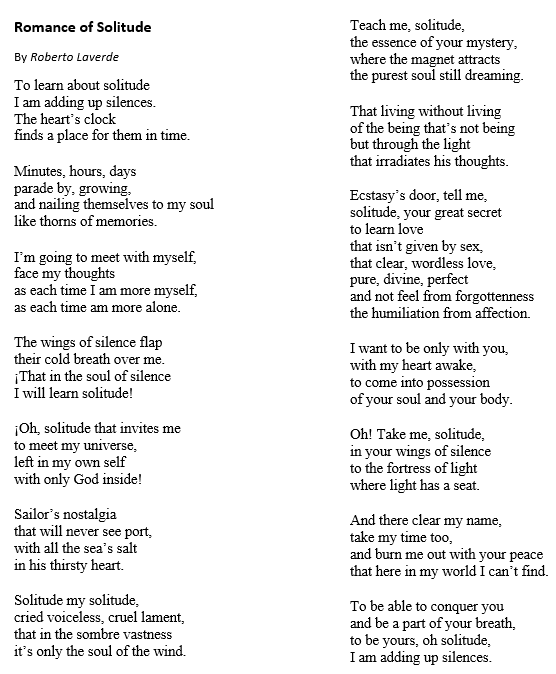 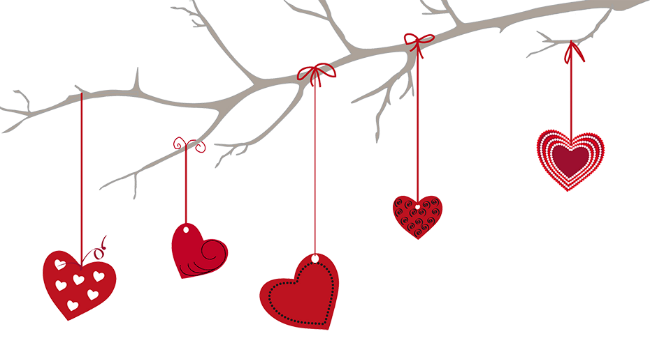 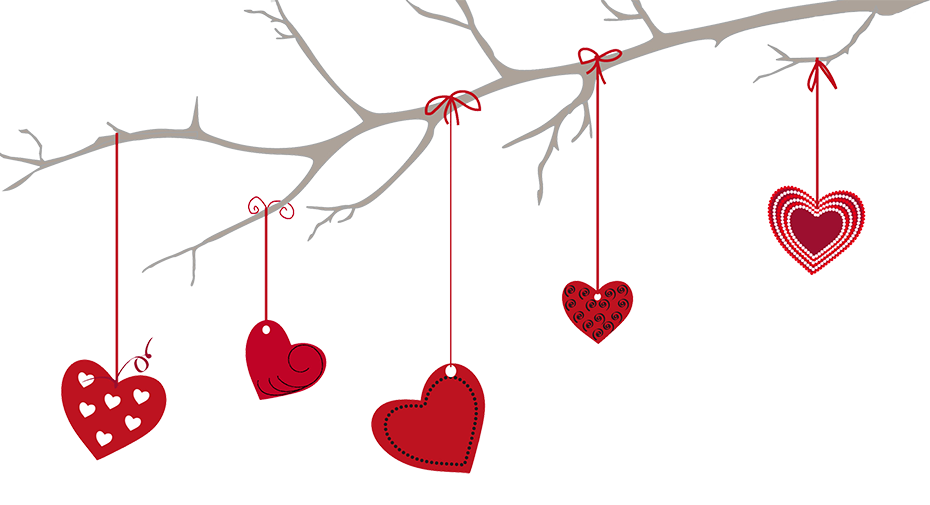 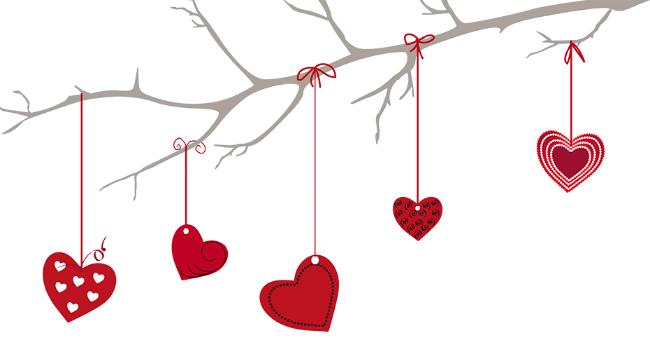 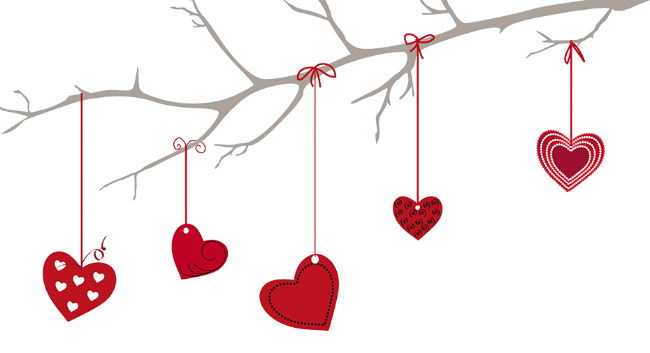 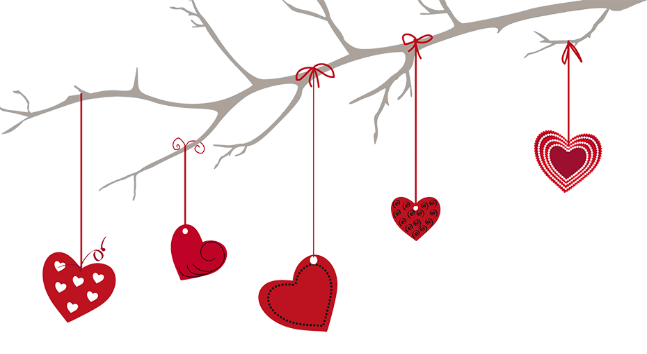 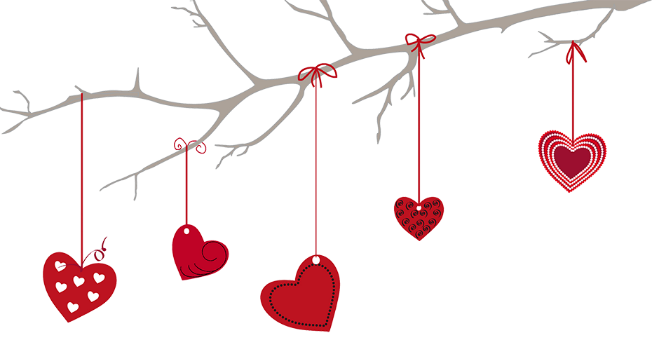 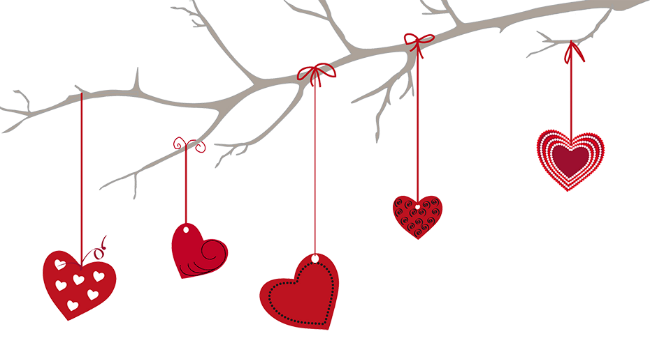 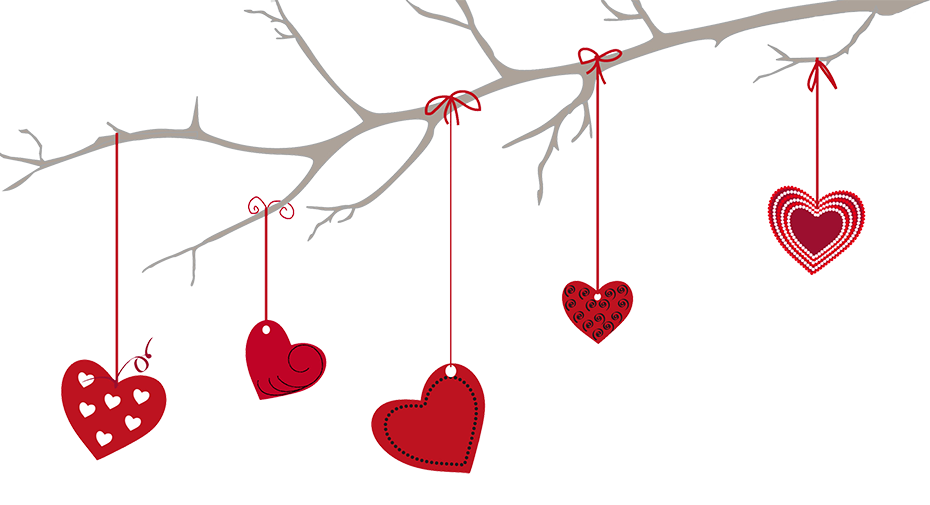 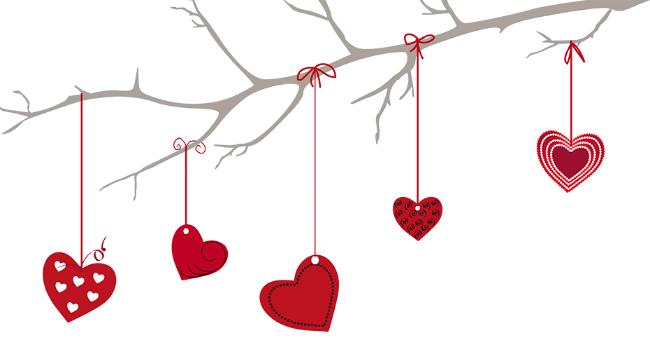 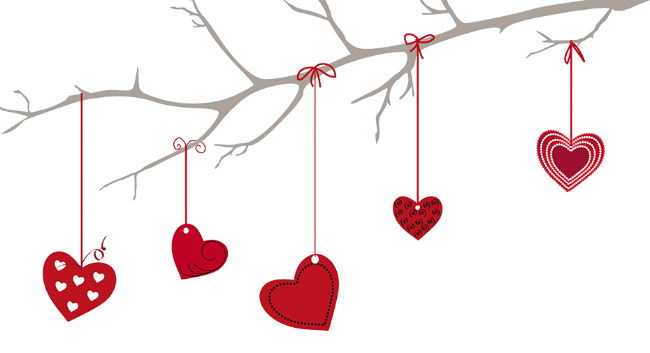 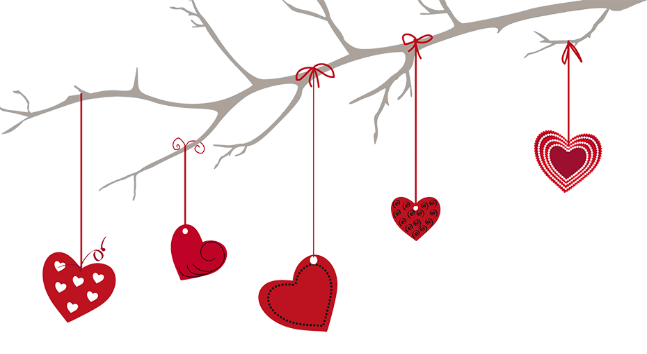 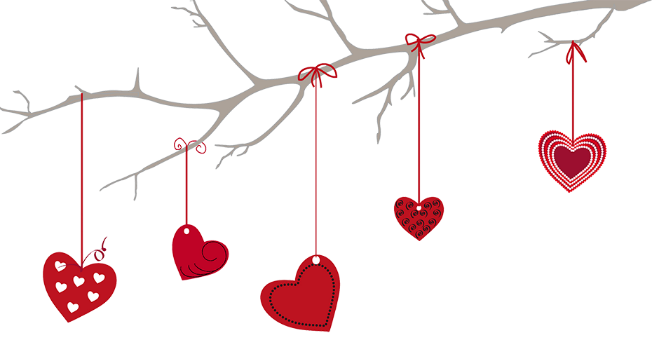 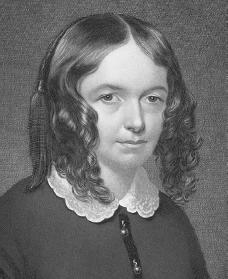 (Poetry Continued Continued)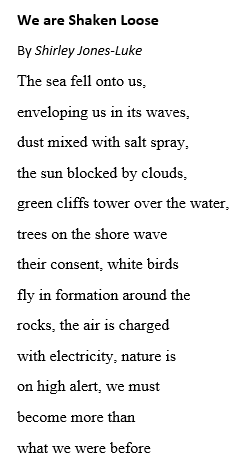 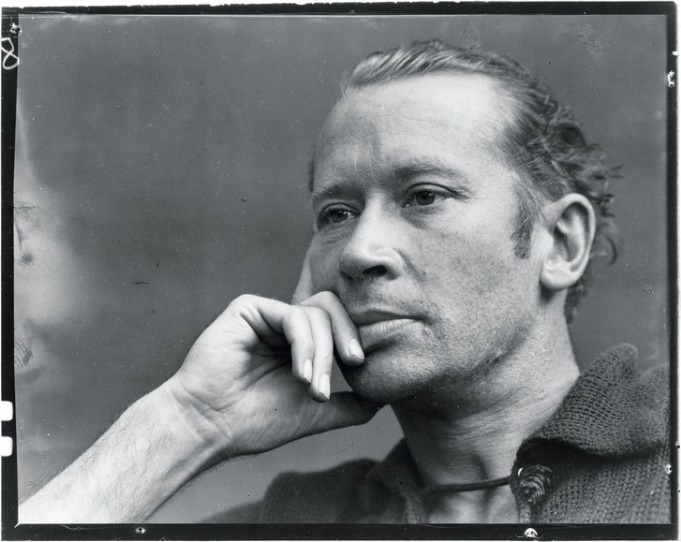 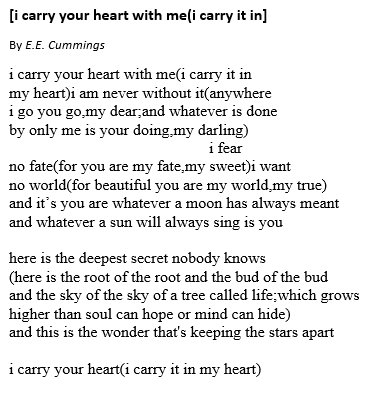 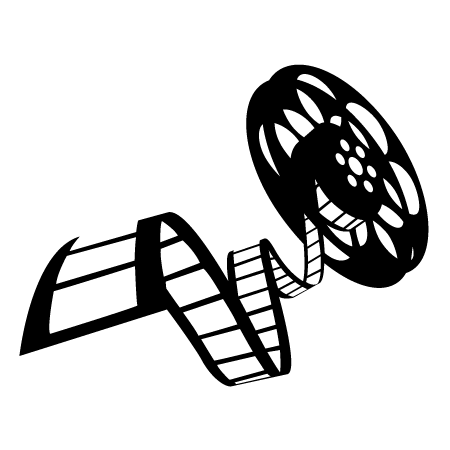 Abigail Approves	Movie Reviews by Abigail BalogWith the months of hype around it, there was no surprise that the new movie Black Panther has had a record breaking opening weekend. Going into the movie, I had a worry about being disappointed, seeing as there has been hype around it for months and just standing in the huge line to get into the theatre, it makes you wonder if it's all really worth it. In my opinion, I feel it was. The movie itself has a very original idea to it: a superhero movie being set in a fictional community in Africa is something that we don't see very often. In addition to that, the cast is just full of people of colour finally given some representation in Hollywood. Especially for children, seeing a superhero that looks like them on the big screen can really inspire them and boost their confidence. Before the movie even came out, you could see how many children were excited to see someone that they can relate to as a role model in such a big role, proving that they do notice, and it really does matter. Not only that, but the movie brought light to some of the world issues right now, and what we can and are doing to help. The plot itself is interesting and keeps the audience engaged. The special effect and CGI is pretty good—it can be a little off at times, but no move is perfect, especially one with a larger amount of special effects. The music was fitting for each scene and helped set the mood for the things happening within the movie. An album released with the movie also contains a few bops that I enjoy. Overall, as a person who isn't too much into superhero type movies, I was pleasantly surprised at the amount that I enjoyed the film. Not only was it well done but it had a great message and provides much needed representation. So, is the movie Abigail-approved? I would say yes, for sure. For anyone on the fence, wondering if they should go see it, thinking it might be too overhyped: It is worth the watch.     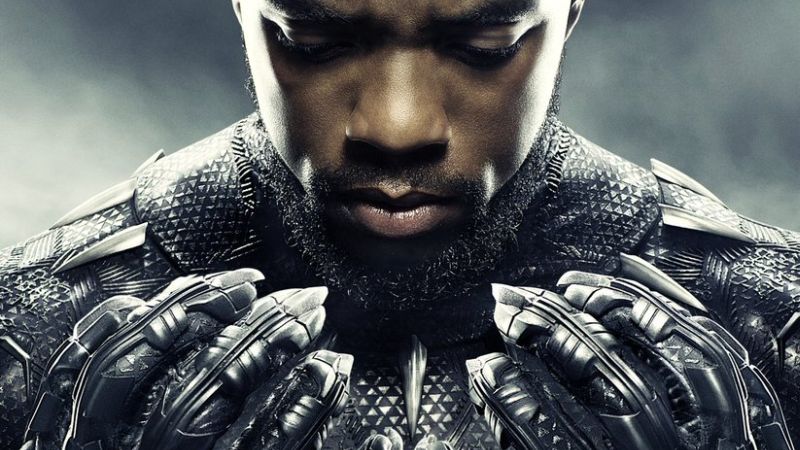 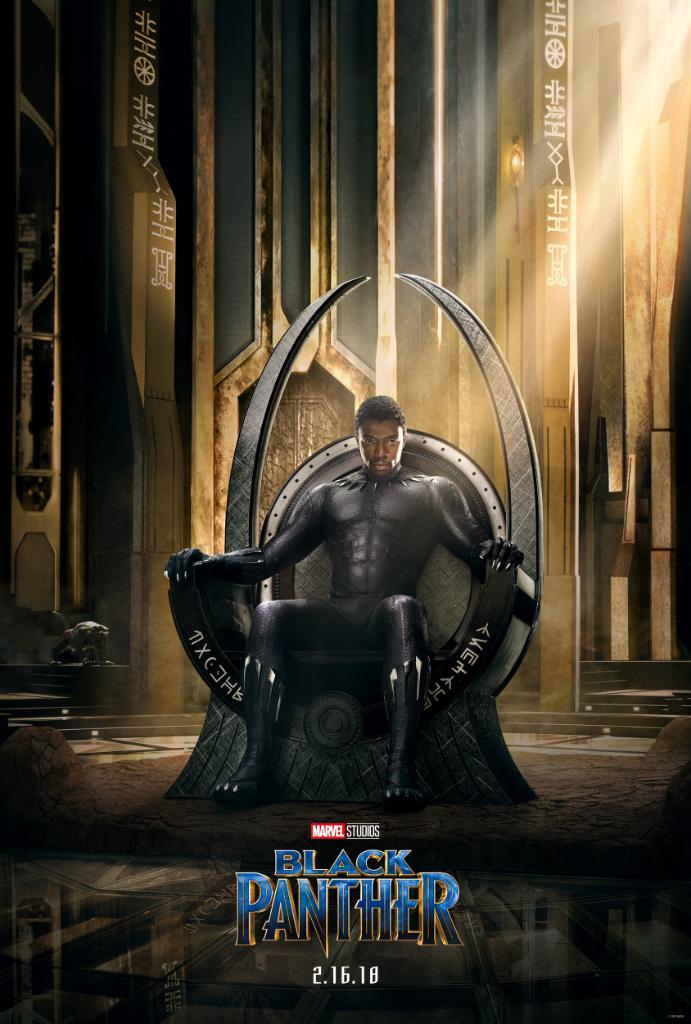 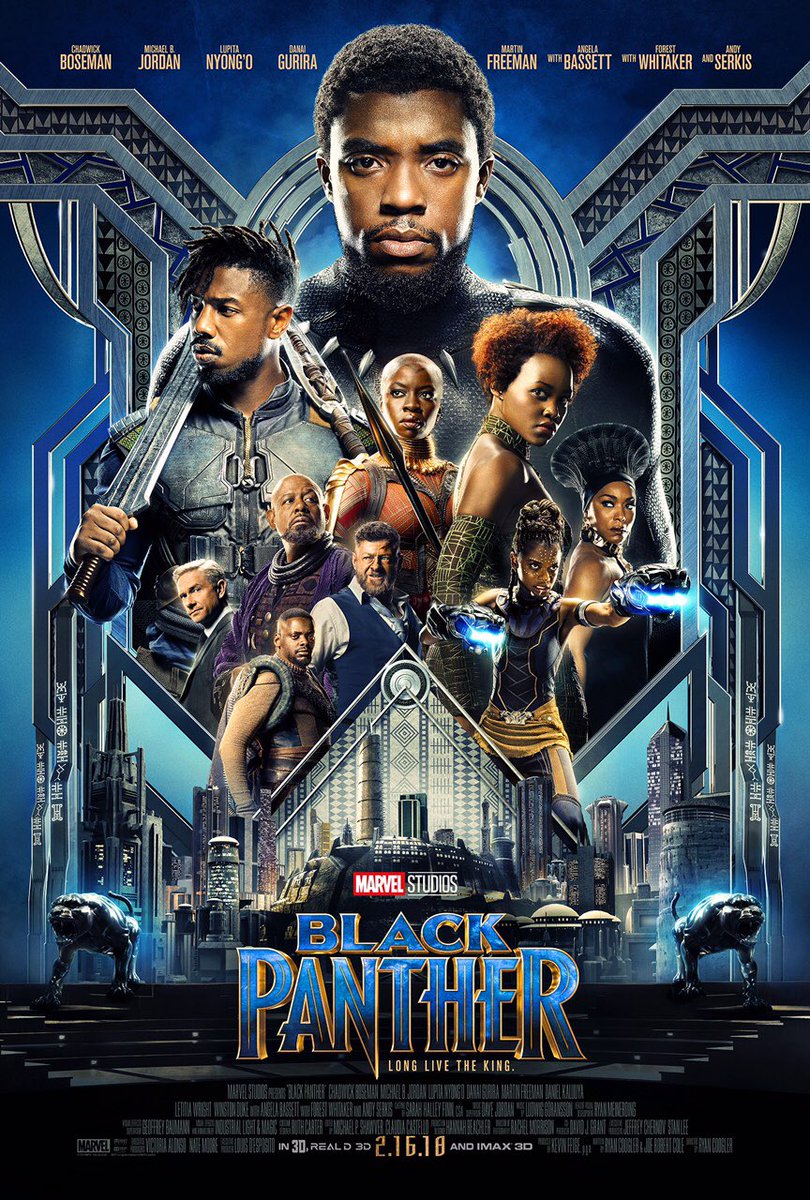 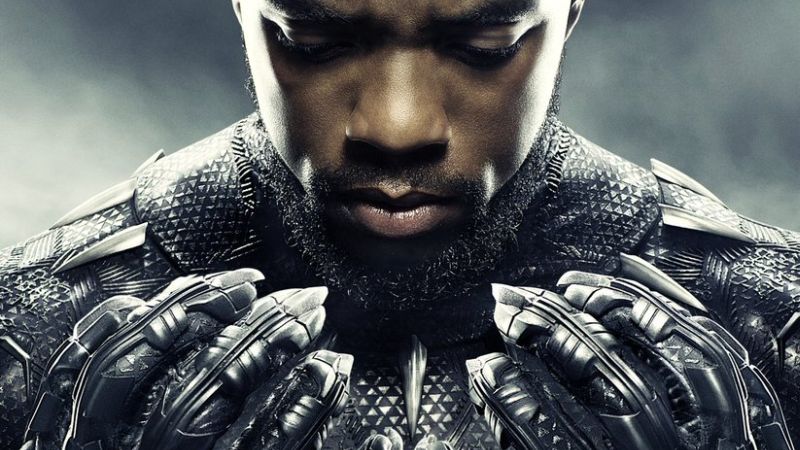 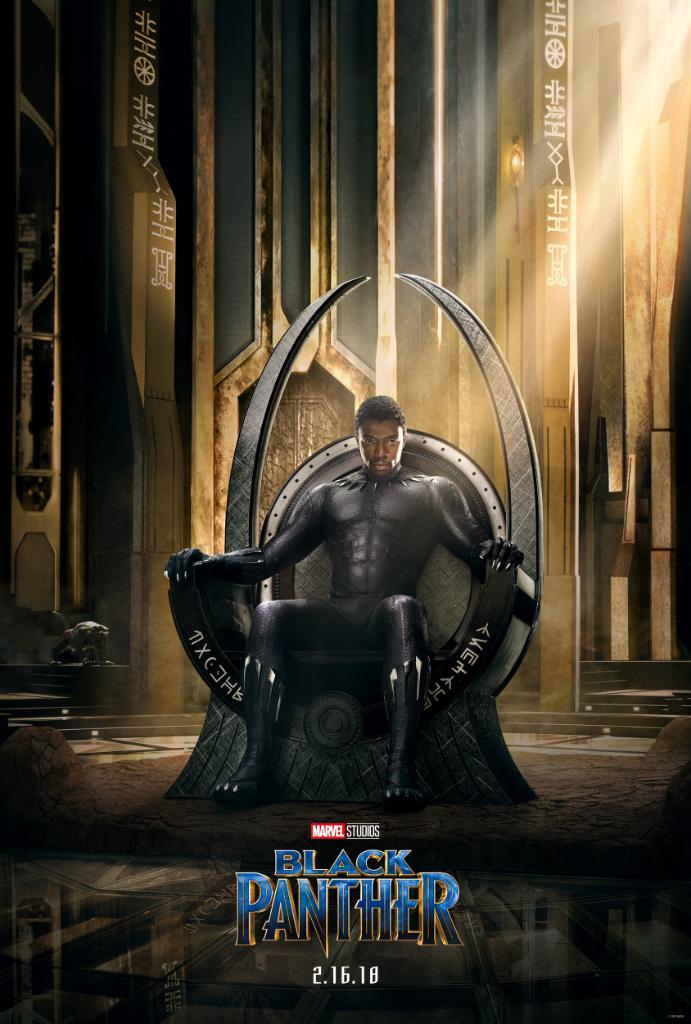 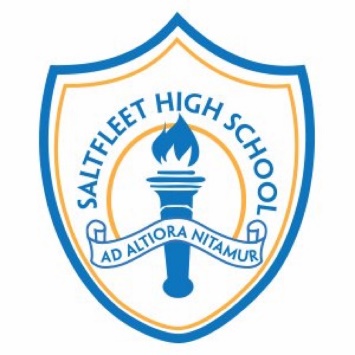 Executive Cabinet Master PlanFor the 2017-2018 School Year, Semester TwoPlease be aware that this document is an announcement of intended legislation. This is in no way a guarantee of events to come. All initiatives are subject to the vote of the Student Parliament and the approval of the Administration.This document is accurately reflects the Master Plan as of February 13, 2018, prior to it being announced in the Saltfleet Student Parliament.February:Welcome Back Assemblies, Feb. 6-7Student Parliament Applications due, Feb. 12Valentine’s Spirit Day (Match-o-matics, Battle of the Grades), Feb. 14 Stage Crew Video Game Tournament (Pilot Event), (date unknown)Easter Food Drive, Feb. 20-Mar. 2Ongoing:Black History Month Announcement BiographiesMarch:Holi Celebrations, Mar. 1-2International Women’s Day (T-Shirts & Empowering Posters), Mar. 8Student Parliament Toronto Trip, Mar. 8-9March Madness Spirit Week, Mar. 19-23Dodgeball Tournament, Mar. 19Relay Skills, Mar. 20Jersey Day, Stage Crew Video Game Tournament, Mar. 21Teacher vs. Student All-Star Basketball Game, Mar. 22PJ Day, Multicultural Fashion Show with Prom Project, Mar. 23Multicultural Food Sale, Mar. 28Words & Music Coffeehouse, Mar. 29 (tentative)April:Spring Fling Dance, Apr. 5Ontario Secondary School Literacy Test, Apr. 10International Day of Pink, Apr. 11Songkran Water Festival, Apr. 11-20Pep Rally & Floodlight Friday (Celtics vs. Storm, Senior Girls Rugby Tournament), Apr. 13Earth Day “Lights Out!” Campaign + Water Bottle Fundraiser, Apr. 23May:Student Parliament Election Applications due, May 4Student Parliament Election Campaign Period, May 7-16Speeches due, May 11Prime Minister & Deputy Prime Minister Candidates’ Speeches, May 14Election Day, May 16Mental Health Awareness Week, May 14-18Decade Week + Karaoke at Lunch, May 14-18Food Truck Friday, May 18Grad Breakfast, Prom Dinner & Dance, May 25Arts Banquet, May 31June:Staff Appreciation Day, Student Parliament End-of-Year Party, June 5Athletic Banquet, June 6Quiet Week, June 11-15Exams, June 21-25Graduation, June 28Ongoing:Pride Month Announcements & CelebrationsCheck THIS outCool things to check out while you sulk about being single!!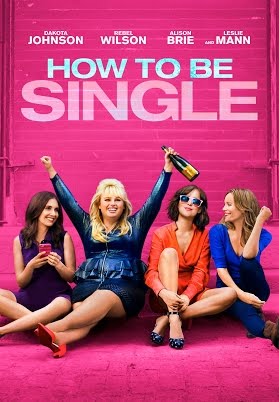 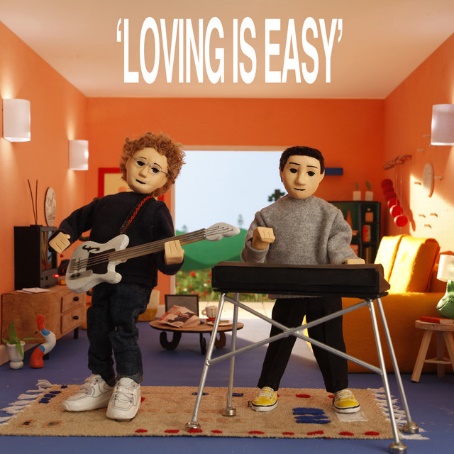 a\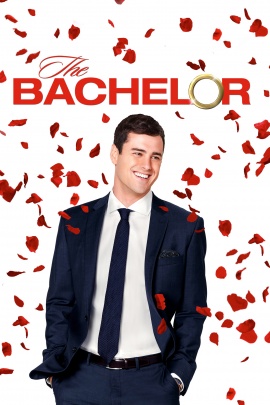 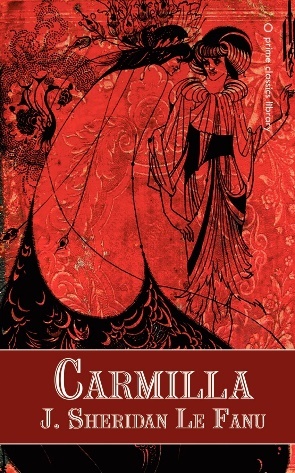 Ask Hazel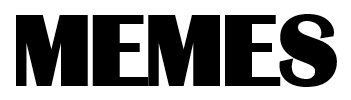 Two memes this month. That’s twice as many as last month.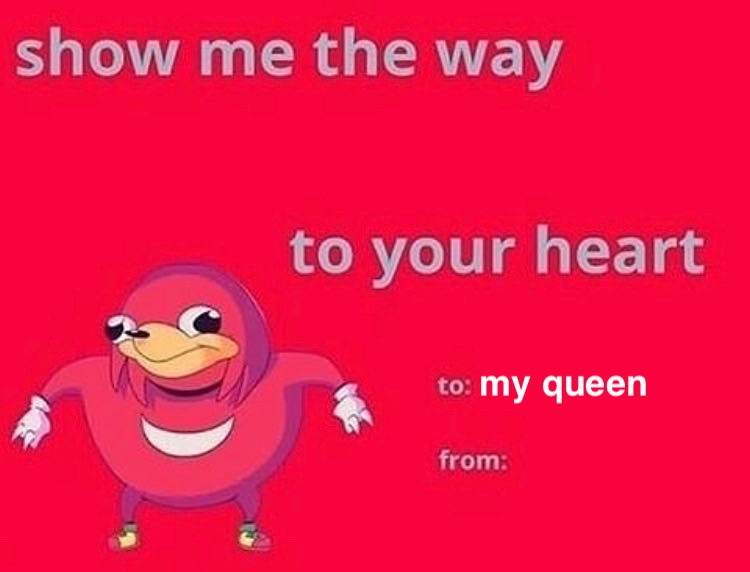    Recherche-mots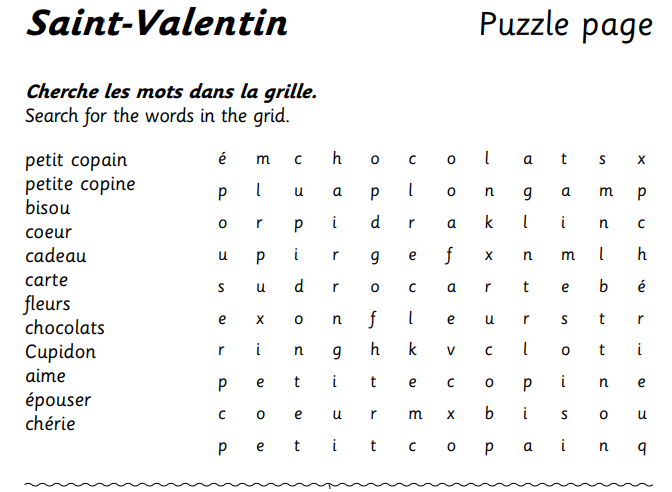 